                                                                        Mention : Analyse du Cycle de Vie – ACV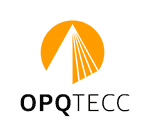 Appellation de la MentionAnalyse du Cycle de Vie – ACV suivant la norme ISO 14040Précisions :Cette mention ne peut être délivrée qu’aux Economistes de la Construction qualifiés ou certifiés OPQTECC qui ont suivi :Une formation UNTEC : ACV – Prescrire selon le cycle de vie des bâtiments (Mooc 02), ou une formation équivalente,Avoir un référent au sein de l’entreprise qui a suivi une formation de 6 h minimum relative à l’Analyse du Cycle de vie - ACVNota : En cas de départ du référent de la structure et sans remplacement de celui-ci, la mention est supprimée.ETJustifier de la capacité à faire une étude technique comportant la prise en compte du Développement Durable : Bilan carbone, LABEL E+ C-, fichier FDES,  dans la prescription de produits et la maitrise des coûts dans au moins 5 des impacts environnementaux différents ci-dessous et prenant en compte les 3 phases : Construction, Utilisation ou Phase de Vie et Démolition.Consommation de l’énergie renouvelable,Consommation de l’énergie non renouvelable,Consommation de ressources non énergétiques,Consommation d’eau,Déchets valorisés,Déchets éliminés,Changement climatique,L’acidification atmosphérique,Pollution de l’air,Pollution de l’eau,Pollution des sols,Destruction de la couche d’ozone stratosphériqueFormation d’ozone photochimique,Atteinte à la bio-diversité,Contribution à la qualité sanitaire des espaces intérieurs,Contribution à la qualité sanitaire de l’eau,Confort hygrométrique,Confort acoustique,Confort visuel,Confort olfactif,Cadre à compléterNOM du postulant : ……………………………………… Date de la demande : ……/……/…..…MENTION :  - Analyse de Cycle de Vie - ACVCAPACITESDOMAINES A COUVRIRCocher dans les colonnes les pièces fourniesAttestation de stage de la formation UNTEC : ACV – Prescrire selon le cycle de vie des bâtiments(Mooc 02)Attestation de stage d’une formation ACV équivalente(de – de 4 ans)Une étude technique comportant la prise en compte du bilan carbone dans la prescription et la maîtrise des coûtsMENTION : - Analyse du Cycle de Vie - ACVPré-Requis : Etre qualifié ou certifié                      2.1.1. ET 2.1.2. A ou B N° de la qualification ou certification Pré-requis du Référent :Disposer au minimum d’un référent « ACV » au sein de  l’entreprise répondant aux critères ci-après :Copie de l’attestation de stage à la formation ACV – Prescrire selon le cycle de vie des bâtiments (Mooc 02),ou formation équivalenteUne attestation de l’employeur précisant que le référent est présent dans les effectifs de l’entreprise à la date de la présente demandeDocuments techniques à remettre :- Justifier de la capacité à faire une étude technique comportant la prise en compte du Développement Durable        =>  Contrat de mission ou lettre de commande validée,      => Une étude technique comprenant la prise en compte du bilan carbone dans la prescription et la maîtrise des coûts pour au moins 5 des impacts environnementaux différents précisés en page 1.Oui          Non ………………….MENTION : - Analyse du Cycle de Vie - ACVPré-Requis : Etre qualifié ou certifié                      2.1.1. ET 2.1.2. A ou B N° de la qualification ou certification Pré-requis du Référent :Disposer au minimum d’un référent « ACV » au sein de  l’entreprise répondant aux critères ci-après :Copie de l’attestation de stage à la formation ACV – Prescrire selon le cycle de vie des bâtiments (Mooc 02),ou formation équivalenteUne attestation de l’employeur précisant que le référent est présent dans les effectifs de l’entreprise à la date de la présente demandeDocuments techniques à remettre :- Justifier de la capacité à faire une étude technique comportant la prise en compte du Développement Durable        =>  Contrat de mission ou lettre de commande validée,      => Une étude technique comprenant la prise en compte du bilan carbone dans la prescription et la maîtrise des coûts pour au moins 5 des impacts environnementaux différents précisés en page 1.Oui          Non Oui          Non Oui          Non Oui          Non Oui          Non Oui          Non MENTION : - Analyse du Cycle de Vie - ACVPré-Requis : Etre qualifié ou certifié                      2.1.1. ET 2.1.2. A ou B N° de la qualification ou certification Pré-requis du Référent :Disposer au minimum d’un référent « ACV » au sein de  l’entreprise répondant aux critères ci-après :Copie de l’attestation de stage à la formation ACV – Prescrire selon le cycle de vie des bâtiments (Mooc 02),ou formation équivalenteUne attestation de l’employeur précisant que le référent est présent dans les effectifs de l’entreprise à la date de la présente demandeDocuments techniques à remettre :- Justifier de la capacité à faire une étude technique comportant la prise en compte du Développement Durable        =>  Contrat de mission ou lettre de commande validée,      => Une étude technique comprenant la prise en compte du bilan carbone dans la prescription et la maîtrise des coûts pour au moins 5 des impacts environnementaux différents précisés en page 1.Oui          Non Oui          Non MENTION : - Analyse du Cycle de Vie - ACVPré-Requis : Etre qualifié ou certifié                      2.1.1. ET 2.1.2. A ou B N° de la qualification ou certification Pré-requis du Référent :Disposer au minimum d’un référent « ACV » au sein de  l’entreprise répondant aux critères ci-après :Copie de l’attestation de stage à la formation ACV – Prescrire selon le cycle de vie des bâtiments (Mooc 02),ou formation équivalenteUne attestation de l’employeur précisant que le référent est présent dans les effectifs de l’entreprise à la date de la présente demandeDocuments techniques à remettre :- Justifier de la capacité à faire une étude technique comportant la prise en compte du Développement Durable        =>  Contrat de mission ou lettre de commande validée,      => Une étude technique comprenant la prise en compte du bilan carbone dans la prescription et la maîtrise des coûts pour au moins 5 des impacts environnementaux différents précisés en page 1.Cadres réservés à l’OPQTECCConforme : Oui     Non Commentaire :Commentaire :